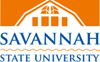 Note: This form must be completed and returned to the Title III office within ten (10) working days.How will information learned from this conference/workshop strengthen your program or department? Explain how this information will be disseminated.(Please attach additional pages if needed)Signatures:Participant								DateActivity Director							DateTitle III Director							DateDate: Name of Participant: Name of Participant: Title:Activity Title:  Activity Title:  Activity#: Title of Conference/Workshop:Title of Conference/Workshop:Title of Conference/Workshop:Date(s) and Location(s) of Conference/Workshop:Date(s) and Location(s) of Conference/Workshop:Date(s) and Location(s) of Conference/Workshop: